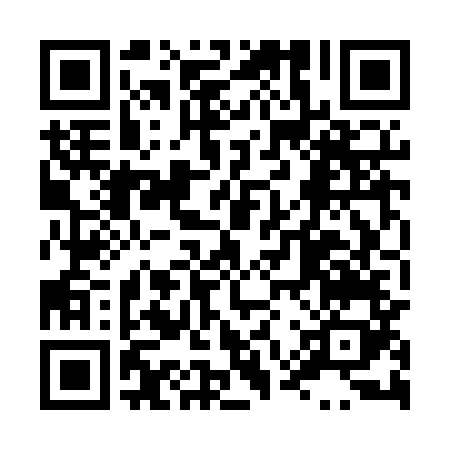 Prayer times for Grabow Zalesny, PolandWed 1 May 2024 - Fri 31 May 2024High Latitude Method: Angle Based RulePrayer Calculation Method: Muslim World LeagueAsar Calculation Method: HanafiPrayer times provided by https://www.salahtimes.comDateDayFajrSunriseDhuhrAsrMaghribIsha1Wed2:345:0512:325:408:0010:202Thu2:305:0412:325:418:0110:233Fri2:265:0212:325:428:0310:274Sat2:235:0012:325:438:0510:305Sun2:194:5812:325:448:0610:336Mon2:184:5612:325:458:0810:377Tue2:174:5512:325:468:1010:388Wed2:164:5312:325:478:1110:399Thu2:164:5112:325:488:1310:4010Fri2:154:4912:325:488:1410:4011Sat2:144:4812:315:498:1610:4112Sun2:144:4612:315:508:1710:4213Mon2:134:4512:315:518:1910:4214Tue2:124:4312:315:528:2110:4315Wed2:124:4212:315:538:2210:4416Thu2:114:4012:325:548:2410:4417Fri2:114:3912:325:558:2510:4518Sat2:104:3712:325:568:2710:4619Sun2:104:3612:325:578:2810:4620Mon2:094:3512:325:578:2910:4721Tue2:094:3312:325:588:3110:4822Wed2:084:3212:325:598:3210:4823Thu2:084:3112:326:008:3410:4924Fri2:074:3012:326:018:3510:4925Sat2:074:2912:326:018:3610:5026Sun2:074:2812:326:028:3710:5127Mon2:064:2712:326:038:3910:5128Tue2:064:2612:326:048:4010:5229Wed2:064:2512:336:048:4110:5230Thu2:054:2412:336:058:4210:5331Fri2:054:2312:336:068:4310:54